                                                                                                                               РЕШЕНИЕ                       с.Аппаково                 КАРАР                      13 декабря 2023 года                                  	           № 85О признании утратившим силу решение Совета Аппаковского сельского поселения  Алькеевского муниципального района  от 23 августа 2017 года N 23 «Об утверждении Положения о порядке получения муниципальными служащими в муниципальном образовании "Аппаковское сельское поселение" Алькеевского муниципального района Республики Татарстан разрешения представителя нанимателя (работодателя) на участие на безвозмездной основе в управлении некоммерческими организациями (кроме политической партии) в качестве единоличного исполнительного органа или вхождение в состав их коллегиальных органов управления» В соответствии со статьёй 16.1 Кодекса Республики Татарстан, Совет Аппаковского сельского поселения Алькеевского муниципального района Республики Татарстан РЕШИЛ:1. Признать утратившим силу следующие решения Совета:-Решение Совета Аппаковского сельского поселения Алькеевского муниципального района от 23 августа 2017 года N 23 «Об утверждении Положения о порядке получения муниципальными служащими в муниципальном образовании "Аппаковское сельское поселение" Алькеевского муниципального района Республики Татарстан разрешения представителя нанимателя (работодателя) на участие на безвозмездной основе в управлении некоммерческими организациями (кроме политической партии) в качестве единоличного исполнительного органа или вхождение в состав их коллегиальных органов управления»; -Решение Совета Аппаковского сельского поселения Алькеевского муниципального района от 20 марта 2019 года N 4 «О внесении изменений в решение Совета Аппаковского сельского поселения Алькеевского муниципального района от 23.08.2017 г. N 23 "Об утверждении Положения о порядке получения муниципальными служащими в муниципальном образовании "Аппаковское сельское поселение" Алькеевского муниципального района Республики Татарстан разрешения представителя нанимателя (работодателя) на участие на безвозмездной основе в управлении некоммерческими организациями (кроме политической партии) в качестве единоличного исполнительного органа или вхождение в состав их коллегиальных органов управления".2. Опубликовать настоящее решение путем размещения на официальном сайте Алькеевского муниципального района и на Официальном портале правовой информации Республики Татарстан. Председатель Совета  Аппаковского сельского поселения  Алькеевского муниципального                             И.Х.АбзяббароваТАТАРСТАН РЕСПУБЛИКАСЫӘлки муниципаль районы Аппак авыл җирлеге Советы  Адресы: 422888, ТР, Әлки районы,Аппак авылы, Тынычлык урамы,1 йорт Тел/Факс  8 (84346) 76443                                                                                                                   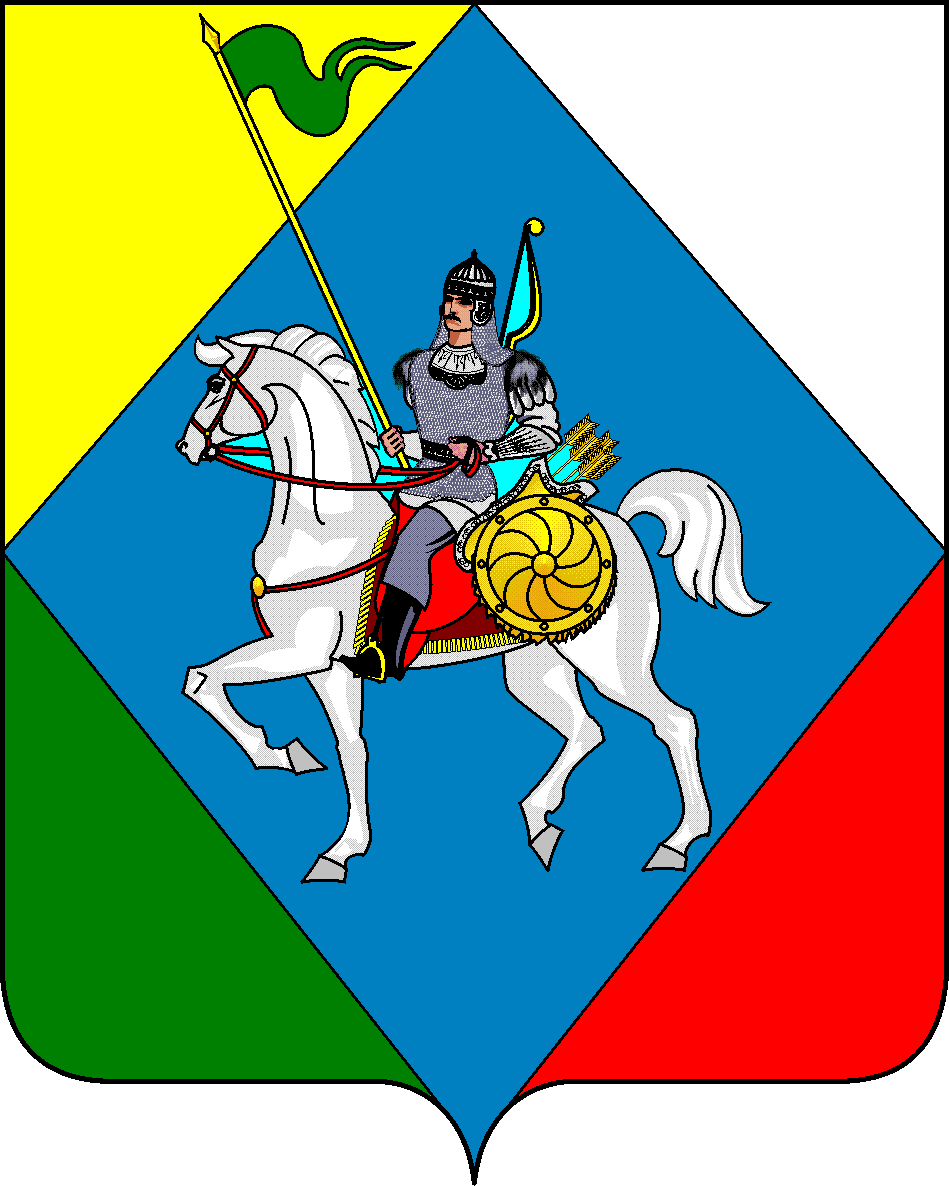 РЕСПУБЛИКА ТАТАРСТАНСовет Аппаковского сельского поселения Алькеевского муниципального района           422888, РТ, Алькеевский район,                                                                                             	    с.Аппаково,  ул.Мира, д.1                 Тел/Факс  8 (84346) 76443                                                                                                                   